22/2021Výroční zprávaObchodní akademie Vinohradská120 00 Praha 2, Vinohradská 38za školní rok 2020/2021sestavená podle § 10 odst. 3 zákona č. 561/2004 Sb., o předškolním, základním, středním, vyšším odborném a jiném vzdělávání (školský zákon), ve znění pozdějších předpisů a osnovy vydané zřizovatelem školya výroční zpráva o poskytování informacísestavená podle § 18 zákona č. 106/1999 Sb., o svobodném přístupu k informacím, ve znění pozdějších předpisůVýroční zpráva byla schválena Školskou radou dne 21. 10. 2021Obsah:I. Základní údaje o škole	2II. Pracovníci právnické osoby	4III. Údaje o žácích a výsledcích vzdělávání	5IV. Aktivity školy, prezentace školy na veřejnosti	8V. Údaje o výsledcích inspekční činnosti ČŠI a výsledcích kontrol	11VI. Základní údaje o hospodaření školy za kalendářní rok 2020	11IX. Stručný popis problematiky související s rozšířením nemoci COVID-19 na území České republiky – a z toho vyplývajících změn v organizaci vzdělávání z důvodu uzavření škol.	13VII. Poskytování informací podle zákona č. 106/1999 Sb., o svobodném přístupu k informacím	13Příloha: Učební plány školy ve školním roce 2020/2021 pro žáky nastupující do 1. ročníku	15 Základní údaje o školePřesný název právnické osoby dle zřizovací listiny ve znění platném k 31. 8. 2021Obchodní akademie VinohradskáŘeditel a statutární zástupce řediteleRNDr. Milan Macek, CSc., ředitele-mail: milan.macek@oavin.cz, info@oavin.cz, tel.: 778 534 316, 778 534 317Mgr. Ivan Kořínek, statutární zástupce ředitelee-mail: ivan.korinek@oavin.cz, tel.: 778 534 316, 778 534 317Webové stránky právnické osobywww.oavin.cz, www.oavin.euŠkoly a školská zařízení, jejichž činnost právnická osoba vykonává (podle rozhodnutí o zápisu do školského rejstříku)Střední škola – obchodní akademieObory vzděláníZměny ve skladbě oborů vzdělání/vzdělávacích programů oproti školnímu roku 2020/2021 Skladba oborů vzdělávání beze změn.Místo poskytovaného vzdělávání Vinohradská 1971/38, 120 00 Praha 2Stručná charakteristika materiálně-technického vybavení právnické osobyObchodní akademie sídlí v budově, která je majetkem hlavního města Prahy a škole je svěřena zřizovací listinou. Budova byla postavena v roce 1925 jako škola (Veřejná obchodní škola grémia Pražského obchodnictva, jak hlásá i nápis na budově), proto ve většině parametrů splňuje požadavky kladené na současnou školu, nemá ale tělocvičnu a školní jídelnu. Budova je chráněnou památkou. Opravy a údržba budovy probíhají průběžně. Ve školním roce 2020/2021 proběhla zejména oprava ve 2. patře budovy – nahrazení luxfer mezi kabinety a chodbou okny, tak, jak to je v 1. patře budovy. Opravy probíhaly i uvnitř budovy, počátkem školního roku byla dokončena rekonstrukce sociálního zařízení na jedné ze dvou stoupaček. Opraveny byly i počítačové učebny, zejména jejich elektrorozvody. Během školního roku byla dokončena rekonstrukce vnitřní telefonické sítě. Potřeba dalších oprav je ale značná, zejména je třeba opravit rozvody vody v učebnách, protože ocelové trubky za léta používání ztratily průchodnost, rovná střecha, kterou je třeba i zateplit, podlahové krytiny v učebnách. Škola má k dispozici 20 kmenových učeben a 10 dalších učeben, které jsou zařízeny jako speciální učebny. Ze speciálních učeben je 5 počítačových. Vnitřní vybavení školy je moderní. Všechny učebny jsou vybaveny relativně novým nábytkem. V učebnách jsou jen bílé tabule z důvodu promítání dataprojektorem. Ve škole je zapojeno v síti a připojeno na Internet cca 200 počítačů, z toho 98 počítačů je určeno pro práci žáků. Všechny učebny jsou vybaveny dataprojektory nebo velkoplošnými monitory. Počítače v počítačových učebnách jsou žákům přístupné i o přestávkách, celodenně přístupné počítače jsou umístěny v odpočívárně ve 4. patře budovy. Ve škole je ve všech učebnách i na chodbách k dispozici připojení na wifi, používat tuto síť žáci mohou o přestávkách nebo na pokyn vyučujícího. Škola je vybavena elektronickými informačními tabulemi.Sbírka učebních pomůcek je velmi široká, zaměřená na výuku všeobecných i odborných předmětů a je průběžně obnovována a doplňována. Školní knihovna je poměrně rozsáhlá a je v ní k dispozici přibližně 15 000 knih odborných i uměleckých. Školská rada Školská rada byla zřízena podle § 167 zákona č. 561/2004 Sb., o předškolním, základním, středním, vyšším odborném a jiném vzdělávání (školský zákon), ve znění pozdějších předpisů, usnesením Rady hlavního města Prahy č. 0330 ze dne 22. 3. 2005 ke dni 1. 4. 2005. Usnesením Rady hlavního města Prahy dne 25. 8. 2015 a následně dne 4. 3. 2019 byl jmenován zástupcem zřizovatele ve školské radě Mgr. Ondřej MachůUsnesením Rady hlavního města Prahy ze dne 25. 11. 2019 byl jmenován zástupcem zřizovatele ve školské radě JUDr. Petr LachnitČleny školské rady za pedagogické pracovníky byli dne 29. 6. 2021 opětovně zvoleniIng. Marie FišerováMgr. Ivan KořínekČleny školské rady za zletilé žáky a zákonné zástupce nezletilých žáků byli dne 21. 11. 2017 zvoleni Lenka DaičiováMgr. Hana UrbancováPředsedkyní školské rady byla zvolena Mgr. Hana Urbancová. V souvislosti s mimořádným opatřením bylo prodlouženo funkční období všech členů školské rady, kterým končí jejich mandát, volby členů školské rady za zletilé žáky a zákonné zástupce nezletilých žáků budou v listopadu 2021 u příležitosti třídních schůzek. Pracovníci právnické osobyPedagogičtí pracovníci počty osob (údaje ze zahajovacího výkazu)kvalifikovanost pedagogických pracovníků (stav ke dni vyplnění zahajovacího výkazu)věková struktura pedagogických pracovníků (včetně MD, RD a dlouhodobé nemoci)další vzdělávání pedagogických pracovníkůjazykové vzdělávání a jeho podporaNepedagogičtí pracovníci školy počty osobdalší vzdělávání nepedagogických pracovníků Údaje o žácích a výsledcích vzděláváníPočty tříd a počty žáků - denní vzdělávání (údaje ze zahajovacího výkazu)Změny v počtech žáků v průběhu školního roku:přerušili vzdělávání:			2nastoupili po přerušení vzdělávání:	1sami ukončili vzdělávání:		2vyloučeni ze školy:			0nepostoupili do vyššího ročníku:	21	z toho nebylo povoleno opakování:	20 přestoupili z jiné školy:			4přestoupili na jinou školu:		26Průměrný počet žáků na třídu a učitele (stav dle zahajovacího výkazu) denní vzděláváníŽáci s trvalým bydlištěm v jiném kraji (stav dle zahajovacího výkazu)Údaje o výsledcích vzdělávání žáků (po opravných zkouškách a doklasifikaci) - denní vzděláváníVýsledky maturitních zkoušek Přijímací řízení do 1. ročníků školního roku 2021/2022Vzdělávání cizinců a příslušníků národnostních menšinPočty z jednotlivých zemí (dle zahajovacího výkazu)Kosovo		1Myanma	1Bělorusko	1Čína		1Maďarsko	1Indonésie	1Kazachstán	2Mali		1Moldavsko	2Rumunsko	1Rusko		5Slovensko	4Vietnam	15Španělsko	1Ukrajina	15Cizí státní příslušníci se bez problémů začleňují do vzdělávacího procesu. Z větší části je to způsobeno tím, že všichni cizí státní příslušníci v naší škole pobývají na území ČR již více let a absolvovali zde i převážnou část základního vzdělání.Speciální výchova a vzdělávání, integrace žákůŠkola nemá speciální třídy. Žáci se speciálními vzdělávacími potřebami jsou integrováni do běžných tříd. Jejich diagnostikované problémy jsou řešeny individuálním přístupem vycházejícím zejména z plánu pedagogické podpory, případně individuálním vzdělávacím plánem. K podpoře vzdělávání slouží i konzultační hodiny všech učitelů. Činnost se žáky se speciálními vzdělávacími potřebami je průběžně  sledována, učiteli vykazována v tabulce a pravidelně v 3 měsíčním cyklu vyhodnocována. Omezení v tělesné výchově je řešeno dle doporučení ošetřujícího lékaře, většinou uvolněním z výuky. Vzdělávání nadaných žáků Škola systematicky vyhledává nadané žáky a v rámci vzdělávání jim umožňuje získávat i další kvalifikaci. Dlouholetá je možnost pro žáky připravit se ke složení těchto zkoušek:státní zkoušky ve psaní na klávesnici, Zertifikat Deutsch,First Certificate in English,EBC*L ze znalostí podnikové ekonomiky (European Business Competence Licence),zkoušky účetního asistenta,zkoušky pro získání řidičského průkazu.Významná součást činnosti školy je příprava nadaných žáků na soutěže v rámci České republiky. Žáci školy se často umísťovali na předních místech.Činnost s nadanými žáky je průběžně  sledována, učiteli vykazována v tabulce a pravidelně vyhodnocována.Ověřování výsledků vzděláváníŠkola má vypracován systém pro vlastní hodnocení vzdělávání, který zahrnuje porovnání hodnocení mezi jednotlivými třídami v ročníku i mezi jednotlivými školními roky v různých předmětech. Hodnocení začíná již na začátku vzdělávání srovnávacími testy z českého jazyka, angličtiny a matematiky. Z dlouhodobého trendu je vidět, že výsledky žáků nastupujících do 1. ročníku se zhoršují. Ze srovnávacích testů ve vyšších ročnících z jednotlivých předmětů plyne, že „přidaná hodnota“ vzdělání je přibližně stejná.Škola tradičně ověřuje výsledky vzdělávání žáků a skupin žáků srovnáváním s jinými obdobnými středními školami. K ověřování výsledků vzdělávání žáků slouží výsledky u maturitních zkoušek. Další formou ověřování výsledků vzdělávání žáků je účast na různých odborných soutěžích a přehlídkách. Školní vzdělávací programyRámcové vzdělávací programy pro obor Obchodní akademie a pro obor Ekonomické lyceum byly vydány v červnu 2007 a postupně jsou doplňovány a upravovány. Ve školním roce 2020/2021 se ve škole vyučovalo podle těchto školních vzdělávacích programů:Ekonomické lyceumObchodní akademie – ekonomika a podnikání v Evropské uniiObchodní akademie – cestovní ruchJazykové vzdělávání a jeho podporaŽáci se povinně učí dvěma cizím jazykům, třetí cizí jazyk si mohou zvolit ve  4. ročníku jako volitelný předmět. Všichni žáci se učí anglický jazyk, jako druhý, případně jako třetí cizí jazyk si vybírají z nabídky španělština, němčina, ruština, francouzština. Cizí jazyk francouzština je otevřen jen ve 2. ročníku, v minulých letech o tento jazyk byl velmi malý zájem. Podrobnosti jsou uvedeny v učebním plánu v příloze. Škola využila možnost pro rozšíření výuky cizího jazyka ve 4. ročníku o 1 vyučovací hodinu a tuto výuku hradí z prostředků hlavního města Prahy (Metropolitní program podpory středoškolské jazykové výuky, program podpory A). Aktivity školy, prezentace školy na veřejnostiVýchovné a kariérní poradenstvíŠkola má ustanovenu funkci výchovné poradkyně. V oblasti výchovného poradenství spolupracuje se školskými poradenskými zařízeními, zejména s Pedagogicko-psychologickou poradnou pro Praha 1, 2 a 4. Individuální práce v této oblasti se zaměřovala na přímou pomoc žákům při zvládání studijních a osobních problémů. Mimořádná pozornost byla věnována žákům, kteří se ze zdravotních důvodů nemohli účastnit výuky. Žákům, zejména žákům se speciálními vzdělávacími potřebami, byla poskytována podpora při výuce i v rámci konzultací. Plány pedagogické podpory žáků byly každé 3 měsíce vyhodnocovány.Další oblastí činnosti je pomoc při volbě povolání. Jsou organizovány semináře o studiu na vysokých školách, nebo například o možnostech zaměstnání během prázdnin. Ve spolupráci s pedagogicko-psychologickou poradnou je pro zájemce organizováno psychologické vyšetření zaměřené na profesní orientaci. Součástí činnosti výchovného poradce je i rámcové zjišťování uplatnění absolventů školy v následujícím školním roce po ukončení vzdělávání. Výchovnému poradenství je věnována nástěnka v prvním patře a je vytvořen systém distribuce materiálů určených pro tuto oblast. Byly vytvořeny i zvláštní webové stránky.Prevence rizikového chováníV rámci prevence rizikového chování se škola zaměřuje zejména na prevenci šikany a prevenci vzniku a šíření drogových a jiných závislostí. Základem naší snahy je poskytnout žákům dostatek informací o této problematice a průběžně vyhodnocovat situaci ve škole a na školních akcích. Šikana v tomto školním roce, obdobně jako v několika předcházejících letech, ve škole nebyla zjištěna, neobjevilo se ani podezření na šikanu. Nebyly zjištěny ani konkrétní případy užívání drog nebo alkoholu při činnosti školy. Žáci školy se tradičně zapojují do charitativní činnosti, která jim umožní podívat se na svět z jiného pohledu. Již tradičně se žáci účastní například Světluška – pomoc nevidomým.Ekologická výchova a environmentální výchovaEkologická a environmentální výchova je zařazena do výuky prakticky všech předmětů. Cílem je seznámit žáky v jednotlivých oblastech činnosti s možnostmi realizace trvale udržitelného rozvoje. Systematicky je tato problematika probírána v přírodovědných předmětech (základy přírodních věd, fyzika, chemie, biologie) a v hospodářském zeměpisu v 1. a 2. ročníku. K této problematice byla zaměřena i účast žáků na komponovaných pořadech.Environmentální výchova byla zařazena i do úvodního soustředění žáků 1. ročníků a do odborného soustředění žáků 2. L, které se uskutečnilo počátkem září.Multikulturní výchovaMultikulturní výchova je pravidelně zařazována do výuky. Zejména ve třídách zaměřených na cestovní ruch je tato problematika probírána velmi podrobně. Cílem je přiblížit žákům specifika (zvyky, tradice apod.) odlišných etnik a způsoby komunikace s nimi. Úloha multikulturní výchovy vzrůstá úměrně s tím, jak do naší školy, sice v malé míře, přicházejí žáci z jiných kulturních skupin a národností.Výchova k udržitelnému rozvojiVýchova k trvale udržitelnému rozvoji se zaměřuje především na poskytování informací k tomuto tématu. Tato výchova je průřezově zařazena do výuky prakticky všech předmětů z hlediska jejich odborného zaměření.Vzdělávací a poznávací zájezdy, sportovní kurzyŠkola organizuje pro žáky 1. ročníků úvodní soustředění, proběhlo ve dnech 8. 9. až 11. 9. 2020 v Poslově mlýnu v Doksech. Zúčastnili se ho až na výjimky všichni žáci 1. ročníků. Cílem bylo seznámení se se školou, třídními učiteli a spolužáky. Obsahem byly především sportovní a poznávací aktivity.Tradiční odborný kurz pro žáky 2. EL se uskutečnil ve stejnou dobu.Každoročně byly pro žáky 2. ročníků organizovány lyžařské výchovně vzdělávací kurzy. Letošní se z důvodu zavření školy neuskutečnil. Nutno konstatovat, že počet zájemců o lyžařský kurz postupně klesá.Tradiční cykloturistický a turistický kurz pro žáky 1. ročníku oboru vzdělání obchodní akademie se zaměřením na cestovní ruch se neuskutečnil.Mimoškolní aktivity (aktivity nesouvisející s výukou)Ve škole se pravidelně schází pěvecký sbor, klub mladého diváka a kroužek zaměřený na aplikovaný marketing společenských akcí. Výtvarný kroužek se nepodařilo otevřít pro nezájem žáků školy. Pěvecký sbor obvykle pořádá vystoupení, tradiční je předvánoční vystoupení na schodech školy se v tomto roce neuskutečnilo. Kroužek zaměřený na aplikovaný marketing společenských akcí průběžně připravuje program školního plesu pořádaného Sdružením rodičů Obchodní akademie Vinohradská, z. s.Jednotlivé třídy na závěr školního roku obvykle uskutečňují školní výlety, vzhledem k uzavření školy se letos neuskutečnily.Soutěže Škola organizuje nebo žáci se účastní celé řady soutěží, které především přímo navazují na výuku ve škole a současně rozvíjejí talent a nadání žáků. Většina tradičních soutěží v tomto školním roce neprobíhala.Mezinárodní spolupráce a zapojení školy do mezinárodních programůŠkola dlouhodobě spolupracuje se zahraničními partnery. Ve školním roce 2020/2021 byla škola zapojena do mezinárodního projektu Erasmus+, všechny výměnné akce musely být zrušeny.Škola pravidelně spolupracuje s Evropským domem v programech Studentem v EU a Den Evropy. Spolupráce právnické osoby s partneryŠkola spolupracuje s právnickými i fyzickými podnikajícími osobami. Cílem této spolupráce je zaměření výuky zejména volitelných předmětů k praxi a zajištění praxí žáků  3. ročníků. Tuto spolupráci lze hodnotit ze strany školy jako dobrou. Úspěšná byla i spolupráce se sociálními partnery (zejména hospodářská komora, úřad práce, Vysoká škola ekonomické v Praze, Vysoká škola finančně správní aj.) při tvorbě školního vzdělávacího programu. Škola je fakultní cvičnou školou VŠE Praha. Zajišťuje pedagogickou praxi studentů VŠE a některých dalších vysokých škol, zástupci školy se účastní konferencí pořádaných VŠE. Žádná odborová organizace ve škole nepůsobí.	Další vzdělávání realizované právnickou osobouPrávnická osoba neorganizuje další vzděláváníDalší aktivity, prezentaceŠkola každoročně organizuje dny otevřených dveří, v tomto školním roce se ale neuskutečnily. Zájemci o vzdělávání mají možnost školu navštívit, prohlédnout si její prostory a vybavení, zhlédnout ukázky prací žáků a informovat se o možnostech vzdělávání a podmínkách přijetí.Škola se prezentovala na přehlídce středních škol Schola Pragensis, která probíhala elektronicky. K prezentaci školy slouží i webové stránky školy www.oavin.cz.Škola se průběžně zapojuje do různých projektů. Metropolitní program pro rozšíření výuky cizích jazyků umožňuje účastníkům více hodin výuky cizího jazyka, než předpokládal původní školní vzdělávací program. Protože rozsah výuky cizích jazyků byl již relativně velký před zapojením školy, mohou ho využívat jen žáci 4. ročníku a to v rozsahu navýšení konverzací o 1 hodinu týdně.Škola i nadále využívá výsledků projektu „Rozvoj matematické a přírodovědné gramotnosti žáků obchodní akademie pomocí ICT“, který byl financován Evropským sociálním fondem. Jeho výstupem jsou zcela nové výukové materiály pro výuku matematiky a zeměpisu, které pokrývají učivo ve všech čtyřech ročnících. Dále pak byla zvýšena odbornost jednotlivých pedagogů, kteří se učili pracovat se sofistikovanými programy a zároveň si osvojovali používání moderního ICT vybavení ve výuce. Tradiční jsou školou pořádané turistické dny, ve školním roce 2020/2021 proběhly jen dva, další tradičně plánovaný se neuskutečnil a účastnili se jich žáci všech tříd. Z obvyklých dvou sportovních dnů ve školním roce 2020/2021 proběhl jen jeden. Proběhly turnaje ve fotbalu (chlapci) a ve volejbalu (dívky), orientační běh, výlet na kolečkových bruslích a seznámení se s golfem.Škola se účastnila veletrhů fiktivních firem, zorganizovali jsme již 15. regionální veletrh fiktivních firem v naší škole, vše probíhalo elektronicky.Využití školských zařízení, jejichž činnost právnická osoba vykonává, v době školních prázdninPrávnická osoba nevykonává činnost školského zařízení, během prázdnin probíhají v budově opravy a běžná údržba. Údaje o výsledcích inspekční činnosti ČŠI a výsledcích kontrolVýsledky inspekční činnosti provedené Českou školní inspekcíVe školním roce 2020/2021 ve škole neproběhla inspekce ČŠI. Výsledky jiných inspekcí a kontrolVe školním roce 2020/2021 nebyla ve škole provedena kontrola zřizovatelem.Ve školním roce 2020/2021 ve škole probíhaly běžné kontroly (zřizovatel, zdravotní pojišťovny, Česká správa sociálního zabezpečení apod.). Při kontrolách nebyly shledány závažné nedostatky. Základní údaje o hospodaření školy za kalendářní rok 2020IX. Stručný popis problematiky související s rozšířením nemoci COVID-19 na území České republiky – a z toho vyplývajících změn v organizaci vzdělávání z důvodu uzavření škol.Od října do května byla opatřením vlády a ministerstva zdravotnictví zakázána osobní přítomnost žáků a studentů na základním, středním a vyšším odborném vzdělávání ve školách a školských zařízeních podle zákona č. 561/2004 Sb., o předškolním, základním, středním, vyšším odborném a jiném vzdělávání (školský zákon), ve znění pozdějších předpisů. Výuka probíhala distančním způsobem. V závěru školního roku se uskutečnily přijímací zkoušky a maturitní zkoušky. Nepřítomnost žáků ve škole se negativně projevila ve všech oblastech činnosti školy, neuskutečnila se řada plánovaných tradičních akcí, například:řada soutěžíturistický denturistický a cykloturistický kurzodborné soustředění žáků 2. L zaměřené na biologii a ekologiisportovní denvýjezdy Erasmus+praxe žáků 2. a 3. ročníku (byla nahrazena učební praxí)obhajoby projektů 2. L a 3. Ltřídní schůzkyškolní výletyvzdělávání všech pedagogických pracovníkův plánovaném rozsahu Poskytování informací podle zákona č. 106/1999 Sb., o svobodném přístupu k informacím(sestavená podle § 18 odst. 1 zákona č. 106/1999 Sb., o svobodném přístupu k informacím, ve znění pozdějších předpisů)Počet podaných žádostí o informace a počet vydaných rozhodnutí o odmítnutí žádostiŽádné žádosti o informace nebyly podány.Počet podaných odvolání proti rozhodnutíJedno odvolání proti rozhodnutí o podmíněném vyloučení žákaOpis podstatných částí každého rozsudku soudu ve věci přezkoumání zákonnosti rozhodnutí povinného subjektu o odmítnutí žádosti o poskytnutí informace a přehled všech výdajů, které povinný subjekt vynaložil v souvislosti se soudními řízeními o právech a povinnostech podle tohoto zákona, a to včetně nákladů na své vlastní zaměstnance a nákladů na právní zastoupeníŽádné soudní rozhodnutí nebylo vydáno.Výčet poskytnutých výhradních licencí, včetně odůvodnění nezbytnosti poskytnutí výhradní licenceŽádné výhradní licence nebyly poskytnuty.Počet stížností podaných podle § 16a, důvody jejich podání a stručný popis způsobu jejich vyřízeníŽádné stížnosti nebyly podány.Další informace vztahující se k uplatňování tohoto zákona.Informace o své činnosti a o průběhu vzdělávání žáků škola podávala obvyklým způsobem.	V Praze dne 12. 10. 2021	RNDr. Milan Macek, CSc.	ředitelPříloha: Učební plány školy ve školním roce 2020/2021 pro žáky nastupující do 1. ročníku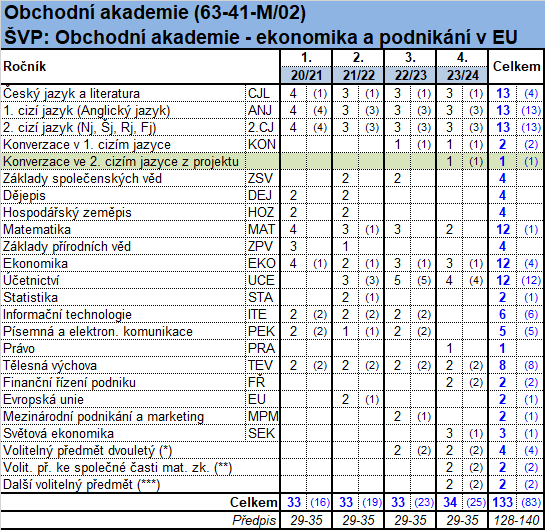 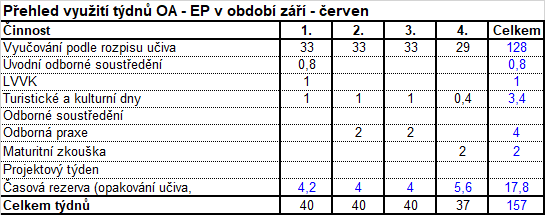 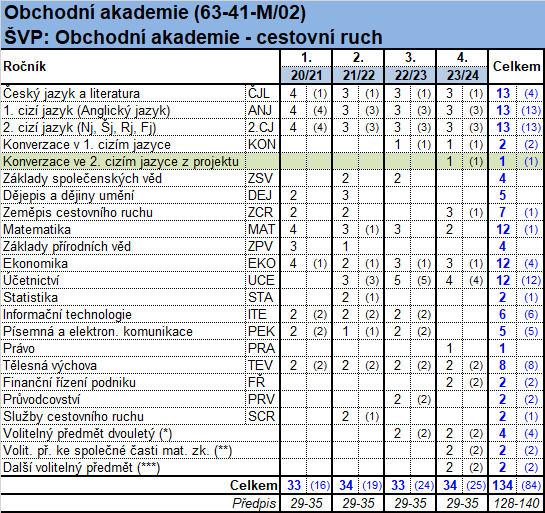 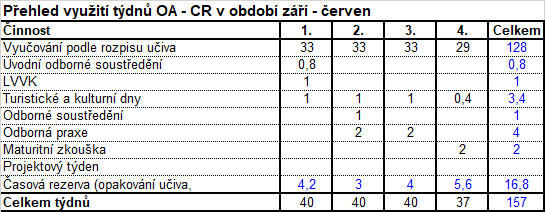 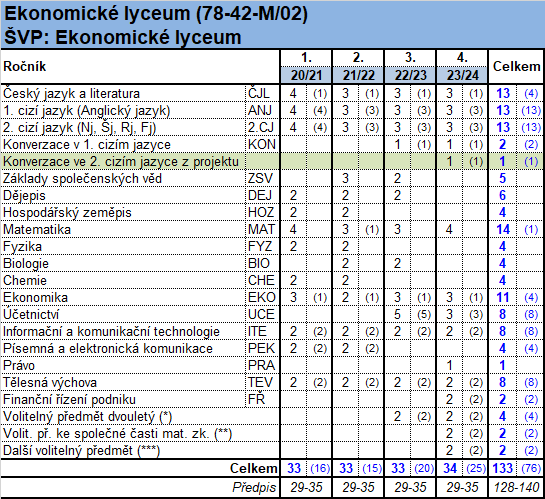 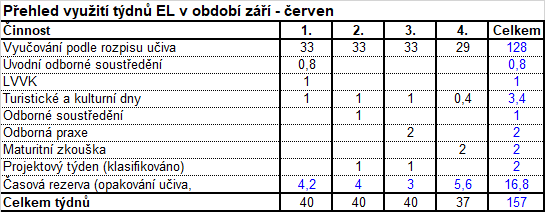 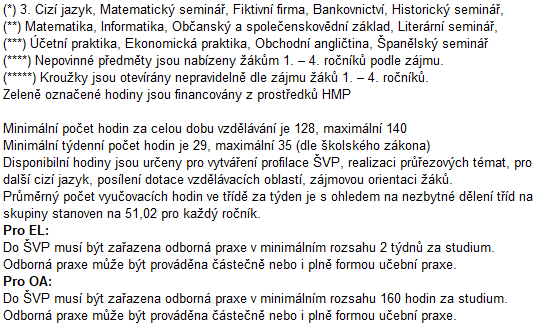 školakódnázev školního vzdělávacího programucílová kapacita oboru63-41-M/02Ekonomika a podnikání v Evropské unii650Obchodní akademie Vinohradská63-41-M/02Cestovní ruch65078-42-M/02Ekonomické lyceum280Školaředitel a zástupce ředitelefyzické osoby celkemředitel a zástupce ředitelepřepočtení na plně zaměstnanéinterní učiteléfyzické osoby celkeminterní učitelépřepočtení na plně zaměstnanéexterní učiteléfyzické osoby celkemexterní učitelépřepočtení na plně zaměstnanépedagogičtí pracovnícifyzické osoby celkempedagogičtí pracovnícipřepočtení na plně zaměstnané celkemObchodní akademie Vinohradská335147,9005450,9Školapočet pedagogických pracovníkůpočet pedagogických pracovníkůcelkem % z celkového počtu ped. pracovníkůObchodní akademie Vinohradskákvalifikovaných54100Obchodní akademie Vinohradskánekvalifikovaných00počet celkem ve fyzických osobách k 31. 12. 2020v tom podle věkových kategoriív tom podle věkových kategoriív tom podle věkových kategoriív tom podle věkových kategoriív tom podle věkových kategoriív tom podle věkových kategoriípočet celkem ve fyzických osobách k 31. 12. 2020do 20 let21 – 30 let31 – 40 let41 – 50 let51 – 60 let více let59019121324Formapočetzaměřenípočet účastníkůvzdělávací instituceŠkolení1Bezpečnost práce57OASemináře (minimálně 8 h)2výuka předmětů dle zaměření učitelů27Různé vzdělávací institucepočet učitelů cizích jazyků celkem (fyzické osoby)počet učitelů cizích jazyků celkem (fyzické osoby)14z tohos odbornou kvalifikací (dle zákona o ped. prac.)14z tohobez odborné kvalifikace (dle zákona o ped. prac.)0z tohorodilý mluvčí0fyzické osoby celkempřepočtení na plně zaměstnané106,25Formapočetzaměřenípočet účast-níkůvzdělávací instituceŠkolení1Bezpečnost práce8OAŠkolapočet tříd počet žákůObchodní akademie Vinohradská19472školaprůměrný početžáků na třídu průměrný početžáků na učiteleObchodní akademie Vinohradská24,89,27školakrajJihočeskýJihomoravskýKarlovarskýVysočinaKrálovéhradeckýLibereckýMoravskoslezskýOlomouckýPardubickýPlzeňskýStředočeskýÚsteckýZlínskýCELKEMObchodní akademie Vinohradskápočet žáků celkem11311111363148Obchodní akademie Vinohradskáz toho nově přijatí1113740školaObchodní akademie VinohradskáObchodní akademie Vinohradskáz celkového počtu z celkového počtu prospělo s vyznamenáním57z celkového počtu z celkového počtu neprospělo29z celkového počtu z celkového počtu opakovalo ročník4počet žáků s uzavřenou klasifikací do 30. 6.počet žáků s uzavřenou klasifikací do 30. 6.počet žáků s uzavřenou klasifikací do 30. 6.338tj. % z celkového počtu žákůtj. % z celkového počtu žákůtj. % z celkového počtu žáků71%průměrný počet zameškaných hodin na žáka (za školní rok)průměrný počet zameškaných hodin na žáka (za školní rok)průměrný počet zameškaných hodin na žáka (za školní rok)nevedenoz toho neomluvených hodin na žáka (za školní rok)z toho neomluvených hodin na žáka (za školní rok)z toho neomluvených hodin na žáka (za školní rok)nevedenoškolaObchodní akademie VinohradskáObchodní akademie VinohradskáMaturitní zkouškyMaturitní zkouškydennívzdělávánívzdělávánípři zaměstnánípočet žáků, kteří konali zkouškupočet žáků, kteří konali zkouškupočet žáků, kteří konali zkoušku91-z toho konali zkoušku opakovaněz toho konali zkoušku opakovaněz toho konali zkoušku opakovaně23-počet žáků závěrečných ročníků, kteří nebyli připuštěni ke zkoušce v řádném termínupočet žáků závěrečných ročníků, kteří nebyli připuštěni ke zkoušce v řádném termínupočet žáků závěrečných ročníků, kteří nebyli připuštěni ke zkoušce v řádném termínu9-počet žáků, kteří byli hodnocenipočet žáků, kteří byli hodnoceniprospěl s vyznamenáním16-počet žáků, kteří byli hodnocenipočet žáků, kteří byli hodnoceniprospěl69-počet žáků, kteří byli hodnocenipočet žáků, kteří byli hodnocenineprospěl6-skupina oborů vzdělání,63-41-M/02 Obchodní akademie63-41-M/02 Obchodní akademiekód, název63-41-M/02 Obchodní akademie63-41-M/02 Obchodní akademiePřijímací řízení pro školní rok 2021/2022počet přihlášek celkem 470denní vzdělávánípočet kol přijímacího řízení celkem2denní vzdělávánípočet přijatých celkem259denní vzděláváníz toho v 1. kole221denní vzděláváníz toho ve 2. kole38denní vzděláváníz toho v dalších kolech0denní vzděláváníz toho na odvolání79denní vzdělávánípočet nepřijatých celkem211denní vzdělávánípočet volných míst po přijímacím řízení (obor, počet míst)počet volných míst po přijímacím řízení (obor, počet míst)denní vzděláváníobor: 63-41-M/02 Obchodní akademie0skupina oborů vzdělání,78-42-M/02 Ekonomické lyceum78-42-M/02 Ekonomické lyceumkód, název78-42-M/02 Ekonomické lyceum78-42-M/02 Ekonomické lyceumPřijímací řízení pro školní rok 2021/2022počet přihlášek celkem 101denní vzdělávánípočet kol přijímacího řízení celkem2denní vzdělávánípočet přijatých celkem57denní vzděláváníz toho v 1. kole48denní vzděláváníz toho ve 2. kole9denní vzděláváníz toho v dalších kolech0denní vzděláváníz toho na odvolání10denní vzdělávánípočet nepřijatých celkem44denní vzdělávánípočet volných míst po přijímacím řízení (obor, počet míst)počet volných míst po přijímacím řízení (obor, počet míst)denní vzděláváníobor: 78-42-M/02 Ekonomické lyceum0Náklady celkem za rok 2020 z hlavní činnostiNáklady celkem za rok 2020 z hlavní činnosti51 133 241,16z toho: spotřeba materiálu628 887,76z toho: spotřeba energie937 342,43z toho: opravy a udržování905 353,16z toho: cestovné, náklady za reprezentaci66 032,07z toho: ostatní služby2 030 632,72z toho: mzdové náklady33 142 763,00z toho: zákonné sociální pojištění11 157 495,00z toho: jiné sociální pojištění97 615,00z toho: zákonné sociální náklady1 162 237,74z toho: jiné sociální náklady0,00z toho: ostatní daně a poplatky30,00z toho: odpisy527 055,00z toho: náklady z drobného dlouhodobého majetku445 666,89z toho: ostatní náklady z hlavní činnosti28 378,00z toho: daň z příjmů3 752,39Výnosy celkem za rok 2020 z hlavní činnostiVýnosy celkem za rok 2020 z hlavní činnosti51 131 074,79výnosy z prodeje služeb2 150,00zúčtování fondů1 373 586,06jiné ostatní výnosy1 036 085,56úroky6 484,17dotace na provoz4 569 000,00dotace na mzdy + přímé ONIV41 768 442,00dotace ostatní572 327,00dotace odměny MHMP vč. odvodů1 803 000,00Hospodářský výsledek za rok 2020 z hlavní činnostiHospodářský výsledek za rok 2020 z hlavní činnosti-2 166,37Náklady celkem za rok 2020 z doplňkové činnostiNáklady celkem za rok 2020 z doplňkové činnosti690 682,51Výnosy celkem za rok 2020 z doplňkové činnostiVýnosy celkem za rok 2020 z doplňkové činnosti2 221 160,64z toho: výnosy z prodeje služeb261 908,87z toho: výnosy z pronájmu1 959 251,77Hospodářský výsledek za rok 2020 z doplňkové činnostiHospodářský výsledek za rok 2020 z doplňkové činnosti1 530 478,13Daň z příjmu z doplňkové činnostiDaň z příjmu z doplňkové činnosti234 650,00HV po odečtení záporného HV z hlavní činnostiHV po odečtení záporného HV z hlavní činnosti1 528 311,76